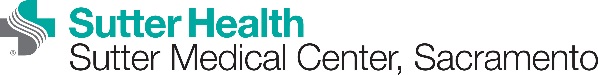 CONFLICT OF INTEREST (COI) RESOLUTION AND CONTENT REVIEW FORMCONFLICT OF INTEREST (COI) RESOLUTIONReview of ContentName of person with financial relationship under review:Role of person with financial relationship under review: Speaker/Presenter   Moderator    Planner   Planning Committee Member         Education Team Member    Reviewer/Approver    Other: ________________ CME Activity Title:CME Activity Date:Financial relationships with commercial interests: (if applicable)Name of commercial interest(s): Nature of relationship/type of compensation:  Financial relationships with commercial interests: (if applicable)Name of commercial interest(s): Nature of relationship/type of compensation:Name of Reviewer:Date of Reviewer:For Speakers/Presenters, Planners (e.g., committee member, staff, reviewer, approver)As the reviewer, I have considered both the financial relationship(s) disclosed and the content that is planned for the educational activity. Consistent with our process for resolving Conflicts of Interest, the following applies:For Speakers/Presenters, Planners (e.g., committee member, staff, reviewer, approver)As the reviewer, I have considered both the financial relationship(s) disclosed and the content that is planned for the educational activity. Consistent with our process for resolving Conflicts of Interest, the following applies:This financial relationship is not relevant to the activity.The individual is now divested from the financial relationship.This person is recused from participating in any aspect of the activity.  Because of the nature of the relationship with a commercial interest, the person can only participate as a speaker/presenter for the following aspects of this activity that do not represent a conflict of interest. Please specify those aspects in which the presenter can or cannot participate:  The financial relationship is relevant and to resolve the COI, requires a review of content. Please complete the Review of Content below.As the reviewer, I have considered both the financial relationship(s) disclosed and the content created for the educational activity. Consistent with our process for resolving Conflicts of Interest, the following applies:As the reviewer, I have considered both the financial relationship(s) disclosed and the content created for the educational activity. Consistent with our process for resolving Conflicts of Interest, the following applies:No commercial bias or promotion of a commercial interest was found in the content.Commercial bias noted. The speaker/presenter will change the content to remove commercial bias or promotion. (Retain documentation noting changes).The speaker/presenter was unable or unwilling to make required or recommended changes to the content to render it free of bias so the presentation cannot be used for CME credit.Name of Content ReviewerDate of Review